Programme  2017Confrérie de la Chaîne des RôtisseursBailliage de Luxembourg  10/03 Assemblée Générale, Restaurant L’Atelier du Windsorà Bertrange, Z.A. Bourmicht  21/05 Déjeuner aux Asperges, Restaurant L’Inconnu à Schengen9/07 Déjeuner Solstice d’été, Casino 2000 à Mondorf-les-Bains…/09 Trëppeltour 25/11 Dîner de Fin d’Année, Sofitel Europe à KirchbergConfrérie de la Chaîne des Rôtisseurs a.s.b.l.14, op der HeedL-1747 Luxembourgwww.chaine.lu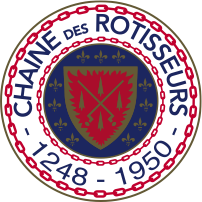  de  des Rôtisseurs a.s.b.l.Bailliage du Grand-Duché de Luxembourga le grand plaisir de vous inviter auDéjeuner d’Aspergeschez notre confrère Safet ADROVICMaître de Table RestaurateurRestaurant L‘Inconnu3, route du VinL – 5445 SchengenTél. : +352 26 66 05 05  -  Fax : +352 26 66 05 06 Dimanche, le 21 mai 2017 à 12.00 hrs Tenue de ville & Ruban Sautoir de rigueur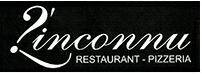 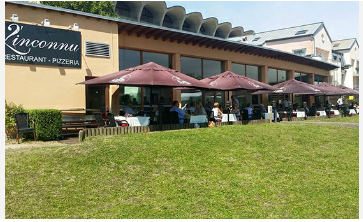 Les Vins :Les vins servis pendant le déjeuner sortent des caves de nos membres (Vins pendant le repas -> paiement individuel sur place)Francis Sandt                              Claude Linster    Bailli-Délégué, Argentier            Conseiller gastronomiqueDÉJEUNERApéritif - Crémant luxembourgeois***Amuse bouchesAutour de l’asperge***Velouté aux asperges blanchesCrevettes grises et pointes d’asperges vertes***Sorbet aux asperges vertes& Crémant***Duo d’asperges vertes et blanchesTrio de jambons : Blanc - San Daniele - Jambon des ArdennesSauce Mousseline - Vinaigrette aux trois herbes***Fraises nature sur lit de MascarponeA la confiture d’asperges maison & sa soupe de fraises ***Moka et mignardises80.- €  -  apéritif, eaux, café et don ACCR (2.- €) comprisMerci de bien vouloir nous renvoyer la fiche d’inscription par fax au +352 26 74 75 61 ou par courrier postal ou par E-mail (courriel) à l’adresse linsterc@pt.lu le 15 mai 2017 au plus tard.Paiement au CCPLULL  IBAN LU20 1111 0281 5727 0000de la Chaîne des Rôtisseurs vaut inscription.
